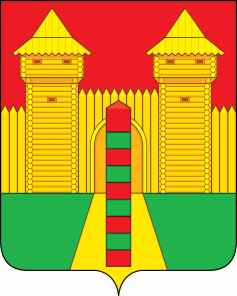 АДМИНИСТРАЦИЯ МУНИЦИПАЛЬНОГО ОБРАЗОВАНИЯ «ШУМЯЧСКИЙ РАЙОН» СМОЛЕНСКОЙ ОБЛАСТИФИНАНСОВОЕ УПРАВЛЕНИЕПРИКАЗ №8От  14.02.2022 г. № 8Внести в подпункт 5 пункта 3 приложения №1 «Методические указания по применению правил санкционирования оплаты денежных обязательств получателей средств местного бюджета муниципального образования «Шумячский район» Смоленской области, бюджета Шумячского городского поселения, расходов муниципальных бюджетных  учреждений и оплаты денежных обязательств, подлежащих исполнению за счет бюджетных ассигнований по источникам финансирования дефицита местного бюджета муниципального образования «Шумячский район» Смоленской области, бюджета Шумячского городского поселения, расходов муниципальных бюджетных  учреждений, расходов муниципальных бюджетных учреждений, источником финансового обеспечения которых являются субсидии, полученные в соответствии с абзацем вторым пункта 1 статьи 78.1 и статьей 78.2 Бюджетного кодекса Российской Федерации», утвержденное приказом Финансового управления Администрации муниципального образования «Шумячский район» Смоленской области от 11.02.2021 №7, следующие изменения :-  правило 9 изложить в следующей редакции :«9. Оплата муниципальных контрактов (договоров) на грейдирование, очистку дорог от снега (при безналичном расчете)».Начальник Финансового управления                             Ю.В. Вознова№ п/пПредставляемые документы-основания Направления проверки документов-оснований 1231Муниципальный контракт (договор) 1. Наличие муниципального контракта (договора).2. Содержание операции, исходя из предмета муниципального контракта (договора), должно соответствовать коду видов расходов и содержанию текста назначения платежа, указанным в платежном поручении.2Смета на проведение работ (сводный сметный расчет стоимости работ) или калькуляция1. Наличие сметы на проведение работ (сводного сметного расчета стоимости работ) или калькуляции с заполнением обязательных реквизитов, предусмотренных ее формой.2. Наличие на смете подписи и расшифровки подписи руководителя Главного распорядителя и (или) одной из следующих  подписей и расшифровок подписей:     - заместитель Главы МО «Шумячский район» (при оплате муниципального контракта (договора), заключенного на сумму более 50 тыс.руб),     - работник отдела по строительству (при оплате муниципального контракта (договора), заключенного на сумму более 50 тыс.руб).      2. Сумма, указанная в смете, калькуляции на проведение работ, не должна быть меньше суммы, указанной в платежном поручении, и меньше суммы, указанной в муниципальном контракте (договоре).3. Дата составления документа-основания не должна быть позже даты оформления платежного поручения.3Акт о приемке выполненных работ1. Наличие акта о приемке выполненных работ по форме КС-2, утвержденной постановлением Государственного комитета РФ по статистике от 11.11.99 №100, с заполнением обязательных реквизитов, предусмотренных установленной формой или акта об оказании услуги.2. Сумма, указанная в акте о приемке выполненных работ, должна соответствовать сумме, указанной в справке о стоимости выполненных работ и затрат, а также не должна быть меньше суммы, указанной в платежном поручении, и больше суммы, указанной в договоре.3. Дата составления документа-основания не должна быть позже даты оформления платежного поручения.4Справка о стоимости выполненных работ и затрат1. Наличие справки о стоимости выполненных работ и затрат по форме КС-3, утвержденной постановлением Государственного комитета РФ по статистике от 11.11.99 №100, с заполнением обязательных реквизитов, предусмотренных установленной формой ( при наличии сметы). 2. Сумма, указанная в справке о стоимости выполненных работ и затрат, не должна быть меньше суммы, указанной в платежном поручении, и больше суммы, указанной в муниципальном контракте (договоре).5. Дата составления документа-основания не должна быть позже даты оформления платежного поручения.5Счет1. Наличие счета с заполнением обязательных реквизитов, предусмотренных его формой.2. Сумма, указанная в счете, не должна быть меньше суммы, указанной в платежном поручении, и больше суммы, указанной в муниципальном контракте (договоре).3. Дата составления счета не должна быть позже даты оформления платежного поручения.